	Vadovaudamasi Lietuvos Respublikos vietos savivaldos įstatymo 16 straipsnio 2 dalies 26 punktu, 18 straipsnio 1 dalimi, Pagėgių savivaldybei nuosavybės teise priklausančio turto valdymo, naudojimo ir disponavimo juo tvarkos aprašo,  patvirtinto Pagėgių savivaldybės tarybos 2015 m. vasario 10 d. sprendimu Nr. T-27 „Dėl Pagėgių savivaldybei nuosavybės teise priklausančio turto valdymo, naudojimo ir disponavimo juo tvarkos aprašo patvirtinimo“, 16.4, 18.1 punktais ir atsižvelgdama į Kentrių kaimo bendruomenės pirmininko 2017 m. rugpjūčio 9 d. prašymą, Pagėgių savivaldybės taryba n u s p r e n d ž i a:	1. Perduoti Pagėgių savivaldybės Kentrių kaimo bendruomenei 10 metų neatlygintinai valdyti ir naudotis pagal panaudos sutartį Pagėgių savivaldybei nuosavybės teise priklausantį turtą − patalpas: Nr. 1-10 (plotas − 3,18 kv. m), Nr. 1-11 (plotas − 10,42 kv.m), Nr. 1-12 (plotas − 14,06 kv. m), Nr. 1-9 (plotas − 9,00 kv. m), Nr. 1-6 (plotas − 11,65 kv. m),  Nr. 1-5 (plotas − 3,76 kv. m),   Nr. 1- 4 (plotas − 1,12 kv. m), Nr. 1- 3 (plotas − 11,09 kv. m), Nr. 1-2 (plotas − 2,36 kv. m), Nr. 1- 1 (plotas − 1,63 kv. m), iš viso bendras plotas − 68,17 kv. m, esančias pastate, kurio unikalus Nr. 8898-5012-2016, žymėjimas 1A1p, kadastro duomenų fiksavimo data 2000-08-12; ūkinį pastatą, kurio unikalus Nr. 4400-2300-2186, bendras plotas – 62,43 kv. m, žymėjimas 5I1p, kadastro duomenų fiksavimo data 2011-12-30; kitus statinius (inžinerinius) – kanalizacijos šulinį, kurio unikalus Nr. 8898-5012-2060, žymėjimas r, registro Nr. 50/143592, inventorinės bylos Nr. 3504, adresu: Eglių g. 6, Kentrių k., Pagėgių sen., Pagėgių sav.	2. Įpareigoti Pagėgių savivaldybės administracijos Pagėgių seniūnijos seniūną pasirašyti panaudos sutartį bei perdavimo − priėmimo aktą su panaudos gavėju.	3. Pripažinti netekusiu galios Pagėgių savivaldybės administracijos direktoriaus 2015 m. sausio 13 d. įsakymą Nr. A1-40 „Dėl patalpų perdavimo neatlygintinai valdyti ir naudotis pagal panaudos sutartį Kentrių kaimo bendruomenei“. 	 4. Sprendimą paskelbti Pagėgių savivaldybės interneto svetainėje www.pagegiai.lt.                      Šis sprendimas gali būti skundžiamas Lietuvos Respublikos administracinių bylų teisenos įstatymo nustatyta tvarka. SUDERINTA:Administracijos direktoriaus pavaduotojas,pavaduojantis administracijos direktorių                                                Alvidas EinikisKalbos ir archyvo tvarkytoja                                                                   Laimutė MickevičienėRuošė Laimutė Šegždienė,Turto valdymo skyriaus vedėja                                                                                                  Pagėgių savivaldybės tarybos                   veiklos reglamento                   2 priedasSPRENDIMO PROJEKTO “dėl TURTO perdavimo neatlygintinai VALDYTI ir naudotis pagal panaudos sutartį pagėgių savivaldybės KENTRIŲ KAIMO BENDRUOMENEI"AIŠKINAMASIS RAŠTAS2017-08-091. Parengto projekto tikslai ir uždaviniai: perduoti Pagėgių savivaldybės Kentrių kaimo bendruomenei dalį patalpas, esančių Eglių g. 6, Kentrių k., Pagėgių sen., Pagėgių sav.       2. Kaip šiuo metu yra sureguliuoti projekte aptarti klausimai:  sprendimo projektas paruoštas vadovaujantis Lietuvos Respublikos vietos savivaldos įstatymo 16 straipsnio 2 dalies 26 punktu, Pagėgių savivaldybei nuosavybės teise priklausančio turto valdymo, naudojimo ir disponavimo juo tvarkos aprašu, patvirtintu Pagėgių savivaldybės tarybos 2015 m. vasario 10 d. sprendimu Nr. T-27 ir atsižvelgiant į Kentrių kaimo bendruomenės pirmininko 2017 m. rugpjūčio 9 d. prašymą.      3. Kokių teigiamų rezultatų laukiama: teikiama nauda visuomenei ar jos daliai socialinėje, kultūros srityje.       4. Galimos neigiamos priimto projekto pasekmės ir kokių priemonių reikėtų imtis, kad tokiųpasekmių būtų išvengta:  priėmus sprendimą neigiamų pasekmių nenumatoma.     5. Kokius galiojančius aktus (tarybos, mero, savivaldybės administracijos direktoriaus)reikėtų pakeisti ir panaikinti, priėmus sprendimą pagal teikiamą projektą.            6. Jeigu priimtam sprendimui reikės kito tarybos sprendimo, mero potvarkio ar administracijos direktoriaus įsakymo, kas ir kada juos turėtų parengti: Pagėgių savivaldybės administracijos Turto valdymo skyrius.    7. Ar reikalinga atlikti sprendimo projekto antikorupcinį vertinimą: nereikalinga.    8. Sprendimo vykdytojai ir įvykdymo terminai, lėšų, reikalingų sprendimui įgyvendinti, poreikis (jeigu tai numatoma – derinti su Finansų skyriumi): Papildomų lėšų sprendimui įgyvendinti nereikės.    9. Projekto rengimo metu gauti specialistų vertinimai ir išvados, ekonominiai apskaičiavimai (sąmatos)  ir konkretūs finansavimo šaltiniai: nėra.    10. Projekto rengėjas ar rengėjų grupė. Turto valdymo skyriaus vedėja Laimutė Šegždienė, tel. 8 441 70412.  11. Kiti, rengėjo nuomone,  reikalingi pagrindimai ir paaiškinimai: projektas parengtas vadovaujantis Lietuvos Respublikos vietos savivaldos įstatymu, Pagėgių savivaldybei nuosavybės teise priklausančio turto valdymo, naudojimo ir disponavimo juo tvarkos aprašu, patvirtintu Pagėgių savivaldybės tarybos 2015 m. vasario 10 d. sprendimu Nr. T-27 ir atsižvelgiant į Kentrių kaimo bendruomenės pirmininko 2017 m. rugpjūčio 9 d. prašymą.Turto valdymo skyriaus vedėja                                                                          Laimutė Šegždienė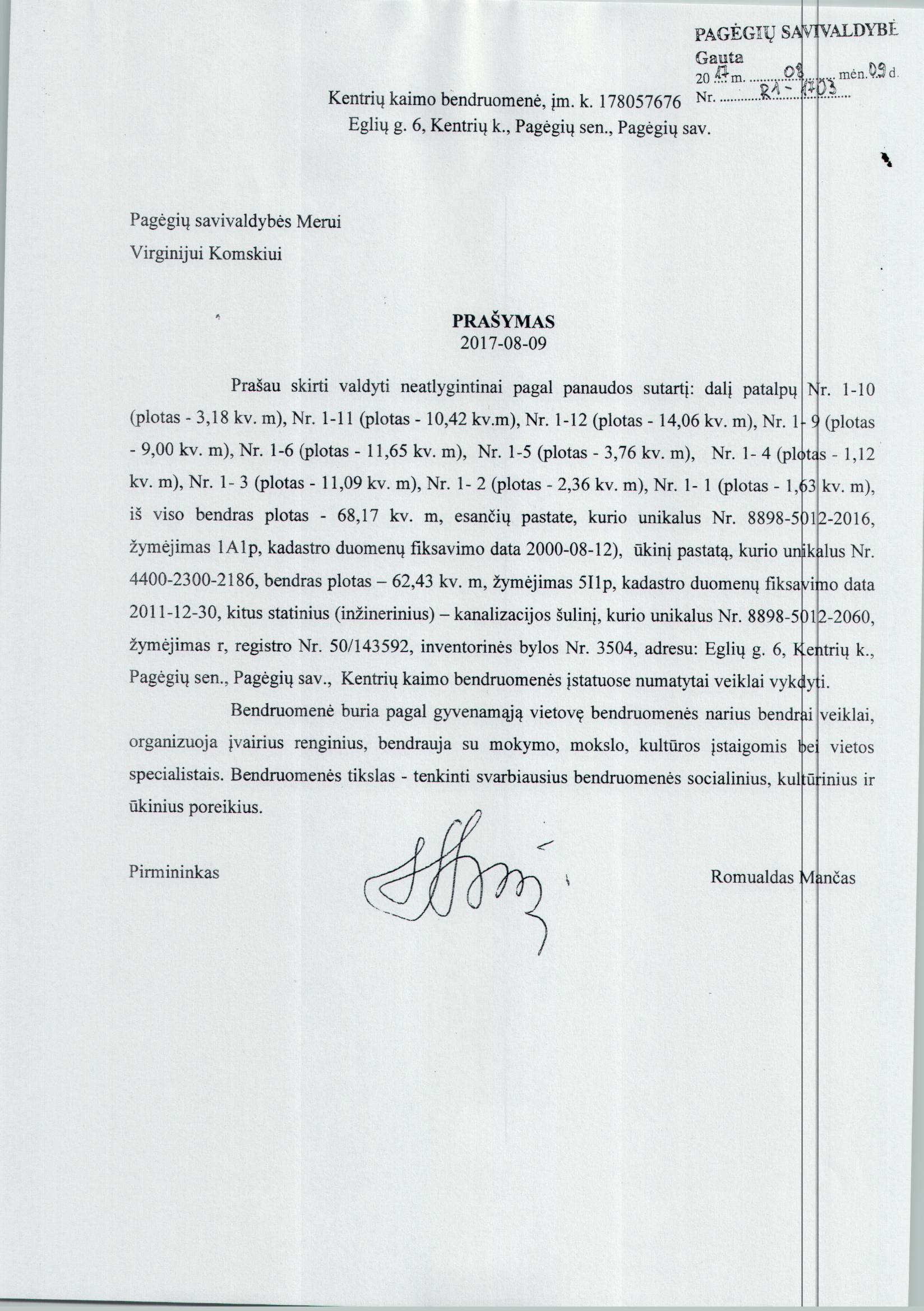 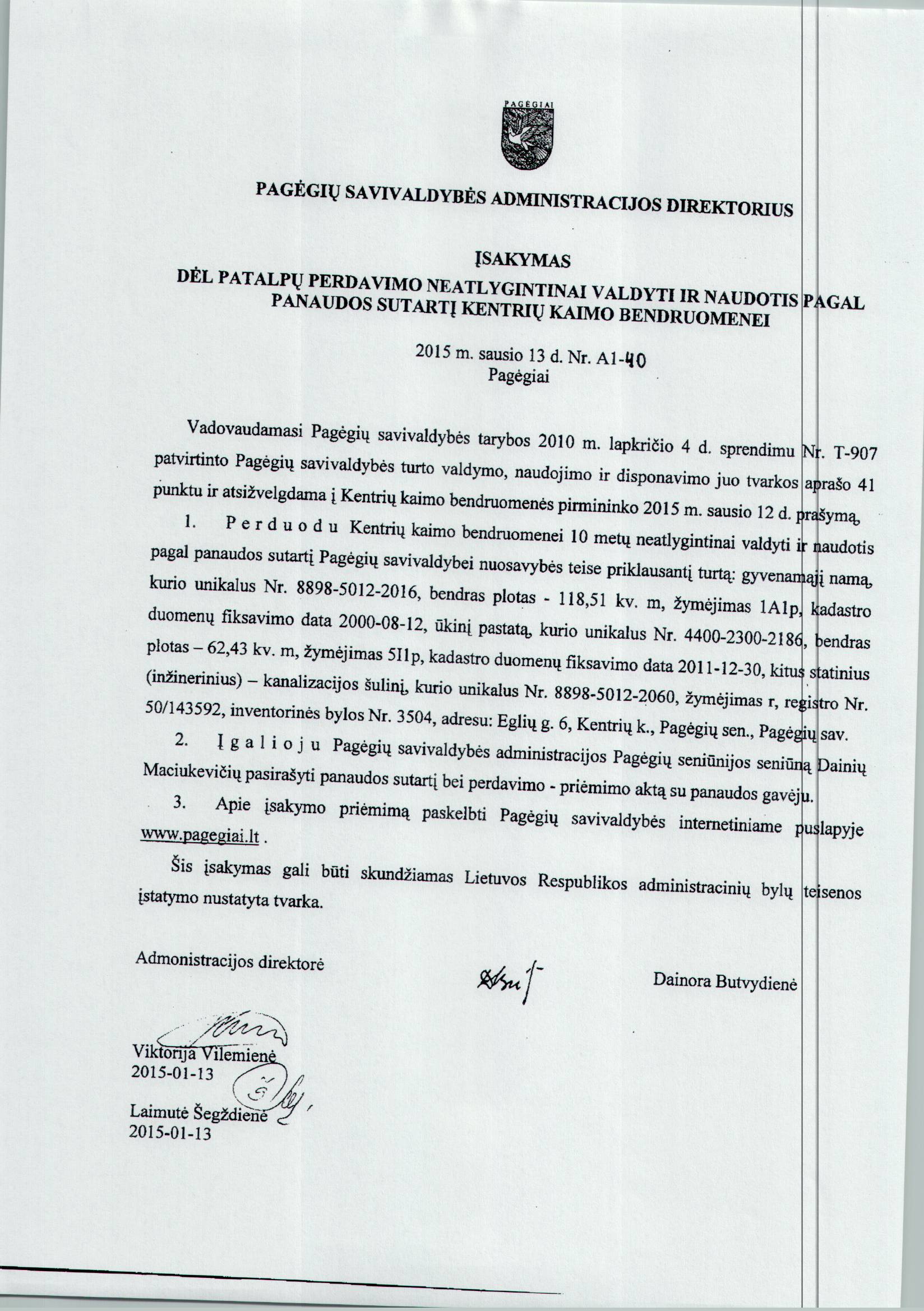 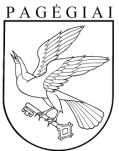 Pagėgių savivaldybės tarybasprendimasdėl PATALPŲ perdavimo neatlygintinai VALDYTI ir naudotis pagal panaudos sutartį pagėgių savivaldybės KENTRIŲ kaimo bendruomenei2017 m. rugpjūčio 11 d. Nr. T1-122Pagėgiai